Альбе́рт Анато́льевич Лиха́нов (род. 13 сентября 1935) — русский писатель, общественный деятель; член Союза писателей СССР. Президент Международной ассоциации детских фондов, председатель Российского детского фонда, директор Научно-исследовательского института детства.Академик Российской академии образования (2001), действительный член РАЕН (1993); почётный профессор Вятского государственного педагогического университета (1995; ныне Вятский государственный гуманитарный университет), Белгородского государственного университета [2001), Московского государственного педагогического института (2008) и Московского гуманитарного университета (2015); почётный доктор Тюменского государственного университета (2006), Санкт-Петербургского гуманитарного университета профсоюзов (2007), университета «Сока» в Токио (2008), Уральского государственного университета (2009)[1] и Российского государственного педагогического университета имени А. И. Герцена (2015). Член Русского интеллектуального клуба[2].Лиханов, А. А. Последние холода: повести / А. А. Лиханов; предисл. И. Мотяшова; худож. Ю. Иванов. - Москва : Детская литература, 2000. - 265 с. : ил; порт. авт. с автогр. - (Школьная библиотека).Лиханов, А. А. Благие намерения: повесть / А. А. Лиханов. - Москва : Мол. гвардия, 1981. - 560 с.Лиханов, А. А. Бремя молодости / А. А. Лиханов. - Москва : Мол. гвардия, 1989. - 300 с.Лиханов, А. А. Бремя молодости / А. А. Лиханов. - Москва : Мол. гвардия, 1989. - 300 с. : ил. - (Писатель-молодежь-жизнь).Лиханов, А. А. Времена жизни / А. А. Лиханов. - Москва : Молодая гвардия, 1978. - 288 с.Лиханов, А. А. Высшая мера: повести: рассказы / А. А. Лиханов. - Москва : Современник, 1985. - 542 с. : ил.Лиханов, А. А. Голгофа: повесть / А. А. Лиханов. - Москва : Сов. писатель, 1981. - 166 с.Лиханов, А. А. Голгофа: повесть / А. А. Лиханов. - Москва : Детство. Отрочество. Юность, 2005. - 175 с. - (Серия "Не забудь!").Лиханов, А. А. День твоего рождения / А. А. Лиханов. - Москва : Детская литература, 1980. - 540 с.Лиханов, А. А. День твоего рождения: [сборник. для мл. и сред. школ. возраста] / А. А. Лиханов. - Москва : Детская литература, 1980. - 541 с. : ил. - (Золотая б-ка: Избр. произведения для детей и юношества).Лиханов, А. А. Деревянные кони: повесть / А. А. Лиханов; худож. С. Остров. - Москва : Детство. Отрочество. Юность, 2005. - 126,[1] с. : цв. ил. Лиханов, А. А. Земля, омытая дождем: повести и рассказы / А. А. Лиханов. - Хабаровск : Кн. изд-во, 1982. - 544 с. : ил.Лиханов, А. А. Карусель: повести / А. А. Лиханов. - Москва : Моск. рабочий, 1984. - 366 с. : ил.Лиханов, А. А. Кресна: повесть / А. А. Лиханов; рисунки Д. Полякова. - Москва : Детство. Отрочество. Юность, 2007. - 98 с. : цв. ил. Лиханов, А. А. Магазин ненаглядных пособий: повести: [для мл. и сред. шк. возраста] / А. А. Лиханов. - Москва : Детская литература, 1984. - 192 с. : ил.Лиханов, А. А. Мальчик, которому не больно: не сказка для не взрослых / А. А. Лиханов; [худож. М. П. Пинкисевич]. - Москва : Детство. Отрочество. Юность, 2009. - 71 с. : цв. ил. Лиханов, А. А. Мой генерал: роман: [для мл. шк. возраста] / А. А. Лиханов. - Минск : Юнацтва, 1985. - 224 с. : ил.Лиханов, А. А. Невинные тайны: роман / А. А. Лиханов. - Москва : Детство. Отрочество. Юность, 2005. - 287 с. - (Серия "Уже не дети...").Лиханов, А. А. Обещание: повести / А. А. Лиханов. - Москва : Детская литература, 1978. - 526 с. : ил.Лиханов, А. А. Обман: роман и повести / А. А. Лиханов. - Москва : Сов. Россия, 1983. - 383 с.Лиханов, А. А. Паводо: повести и рассказы / А. А. Лиханов. - Москва : Современник, 1977. - 394 с. : ил.Лиханов, А. А. Семейные обстоятельства: трилогия / А. А. Лиханов. - Москва : Мол. гвардия, 1974. - 526 с. : ил.Лиханов, А. А. Слетки: роман / АА. А. Лиханов; [худож.: Г. А. Мазурин]. - Москва : Детство. Отрочество. Юность, 2009. - 318, [1] с. : ил.Лиханов, А. А. Сломанная кукла: роман / Альберт Лиханов. - Москва : Детство. Отрочество. Юность, 2005. - 271 с. - (Серия "Уже не дети...").Лиханов, А. А. Солнечное затмение: повести / А. А. Лиханов. - Новосибирск : Кн. изд-во, 1989. - 238 с. : ил.Лиханов, Д. А. Прощай, Сирокко!: повесть и очерки / Д. А. Лиханов. - Москва : Моск. рабочий, 1990. - 110 с. : ил. - (Редакция "Лицей на Чистых прудах").Лиханов, А. А. Мужская школа: роман / А. А. Лиханов; худож. С. Остров. - Москва : ДОМ, 1995. - 302 с. : цв. ил. 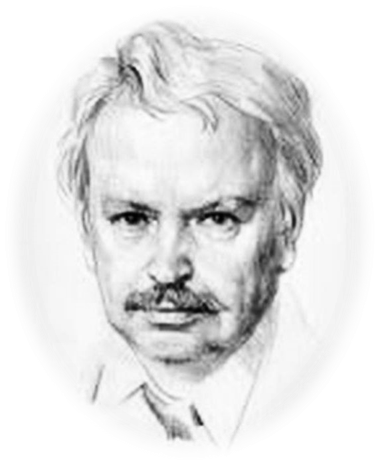 Лиханов, А. А. Никто: роман / Альберт Лиханов; А. А. Лиханов. - 2-е изд. - Москва : Дом, 2001. - 319 с. Составитель:Юркова Н.В.библиограф методико-библиографического отдела МУК «ЦБ Белгородского района»Адрес:Белгородская обл.,Белгородский р-он,С. Стрелецкое, ул. Королева, 44308511Тел./факс: 38-83-91Е-mail: biblbel2015@yandex.ruСайт: http://biblbel.ru/ МУК «Центральная районная библиотека Белгородского района»                                                                                             12+                                                                                           А. А. Лиханов____________ Волонтер детстваСтрелецкое2018